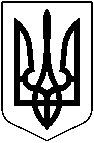 		                УКРАЇНА          МАЛИНСЬКА МІСЬКА РАДА ЖИТОМИРСЬКОЇ ОБЛАСТІ                            РОЗПОРЯДЖЕННЯМІСЬКОГО ГОЛОВИВід28.12. 2020 №202       Про затвердження зведеного кошторисного                                                          розрахунку вартості послуг з утримання доріг                                                            в зимовий період Керуючись ст. 26  ЗУ «Про місцеве самоврядування в Україні»,  Постановою КМУ №560 від 11.05.2011р. «Про затвердження Порядку затвердження проектів будівництва і проведення їх експертизи та визнання такими, що втратили чинність деяких постанов КМУ»,  для розчистки снігу в населених пунктах Будо-Вороб’ї, Клітня, Привітне1. Затвердити зведений кошторисний розрахунок послуг з утримання доріг Будо-Вороб’ївської сільської ради, в сумі 6049,66 (Шість тисяч сорок дев’ять гривень 66 копійок), виготовлений  КП «Малин».2. Контроль за виконанням розпорядження залишаю  за собою.Міський голова	Олександр СИТАЙЛО